УКРАЇНАПОДІЛЬСЬКА РАЙОННА В М. КИЄВІ ДЕРЖАВНА АДМІНІСТРАЦІЯУПРАВЛІННЯ ОХОРОНИ ЗДОРОВ’ЯПОДІЛЬСЬКОЇ РАЙОННОЇ В М. КИЄВІ ДЕРЖАВНОЇ АДМІНІСТРАЦІЇКНП „КОНСУЛЬТАТИВНО-ДІАГНОСТИЧНИЙ ЦЕНТР” ПОДІЛЬСЬКОГО РАЙОНУ М. кИЄВА Від  07.02.2019 №32                                  Шановний Євген!На Ваш запит, адміністрація КНП «КДЦ» Подільського р-ну м. Києва   повідомляє, що навчання лікарів-інтернів в 2019 році не заплановано.	Директор                      			                                Королик І.М.м. Київ, вул. Мостицька, 9Телефон :  460-05-05Факс : 463-22-34E-mail: podcrp@health.kiev.ua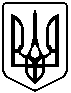 